Discovery Charter School Project Proposal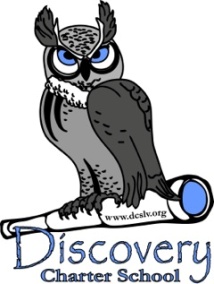 Upper GradesProject Member(s): _______________________________________________________________Tentative Title of Project: __________________________________________________________Social Studies/Science Curriculum Taught through this Project:___________________________________________________________________________________________________________What do you already know about this topic: __________________________________________________________________________________________________________________________________________________________________________________________________________________________________________________________________________________________Specifically what aspect of this topic interests you the most, and why: _____________________________________________________________________________________________________________________________________________________________________________________What secondary sources do you think will be most useful for you in your research, and why: ________________________________________________________________________________________________________________________________________________________________________________________________________________________________________________What primary sources could you use to make your project more meaningful:  _______________________________________________________________________________________________________________________________________________________________________________How will you incorporate the curriculum into your project to make your presentation a productive learning experience for all who watch it: ______________________________________________________________________________________________________________________________________________________________________________________________________________________________________________________________________________________________What presentation medium best lends itself to your project: ______________________________Why is the presentation medium selected the best way for you to present your material:________________________________________________________________________________________________________________________________________________________________________________________________________________________________________________ What do you foresee being a challenge for you with this project: _________________________________________________________________________________________________________________________________________________________________________________________________________________________________________________________________________Parent/Guardian Signature of approval of project topic:____________________________________________________________________Parent/Guardian Comments:________________________________________________________________________________________________________________________________________________________________________________________________________________________________________________Advisor Signature of approval of project topic:____________________________________________________________________Advisor Comments:________________________________________________________________________________________________________________________________________________________________Tentative Project Presentation Date and Time:___________________________________ at __________________